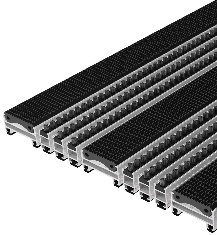 Modell: 	GEGGUS Schmutzschleuse Top Clean NOVA XL mit Gummiprofil und 3x Bürstenleiste	zur großflächigen VerlegungHersteller: 	GEGGUSProduktion: 	Made in GermanyProdukt: 	EingangsmatteMattenhöhe: 	22 mmEinsatzbereiche:	AußenbereichBarrierefreiheit:	rollstuhlbefahrbare EingangsmatteBefahrbarkeit:	Rollstuhl, Gepäck-Trolley, Einkaufswagen, Transportwagen, HubwagenAluprofil: 	Verwindungssteifes Aluminiumprofil (Legierung EN AW 6060, Wandstärke b. 1,5 mm) für 	ganzflächig aufliegende Verlegung.Obermaterial: 	Antirutsch Gummiprofil (EPDM), längs- u. quergeriefelt, strapazierfähig im Wechsel mit 	Bürstenleiste aus Polyamid 6.Unterseite: 	Schalldämmende GummiprofileVerbindung:	Kunststoffummanteltes verzinktes StahlseilVerschluss: 	Spezialnippel aus Aluminium mit Edelstahlschraube (rostfrei)Profilabstand: 	5 mm. Flexible Abstandshalter aus GummiTechnische Eigenschaften:Rutschhemmung: Gummiprofil R9 nach DIN 51130Feuerresistent: Gummiprofil Cfl-s1, auf Anfrage auch Bürstenleisten Bfl-s1 UV-beständig: DIN 7863Aluminum recyclebarFarbe Gummiprofil:SchwarzFarben Bürstenleiste:SchwarzGrauBlauFarben Aluprofile: Pressblank NaturGegen Aufpreis: pulverbeschichtetes Aluprofil nach RAL-KarteMaße:Anfertigung in jeder gewünschten Abmessung.In Breite (Stablänge) und Tiefe (Gehrichtung)ohne AusgleichsprofilBreite x Tiefe mm:B (mm): '..........'T (mm): '..........'Sonderanfertigung Rahmen und Matten: Spezielle Aufmaße gegen Aufpreis möglichOptional:Aussparungen/Rundungen und Schrägen nach Zeichnung oder Schablone gegen Aufpreis.Orientierungshilfen für Seheinschränkungen: Visuelle u. taktile Leitsysteme für Eingangsmatten